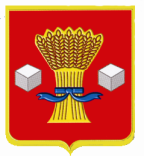 ВОЛГОГРАДСКАЯ ОБЛАСТЬСВЕТЛОЯРСКИЙ  МУНИЦИПАЛЬНЫЙ  РАЙОНАДМИНИСТРАЦИЯ РАЙГОРОДСКОГО СЕЛЬСКОГО ПОСЕЛЕНИЯПРОЕКТПОСТАНОВЛЕНИЕ"Об утверждении Положения о порядке представления руководителями муниципальных учреждений, лицами, претендующими (поступающими) на должность руководителя муниципального учреждения Райгородского сельского поселения, сведений о своих доходах, об имуществе и обязательствах имущественного характера и о доходах, об имуществе и обязательствах имущественного характера своих супруга (супруги) и несовершеннолетних детей"В соответствии с частью четвертой статьи 275 Трудового кодекса Российской Федерации, Федеральным законом от 25.12.2008 г. N 273-ФЗ "О противодействии коррупции", Указом Президента Российской Федерации от 23.06.2014 г. N 460 "Об утверждении формы справки о доходах, расходах, об имуществе и обязательствах имущественного характера и внесении изменений в некоторые акты Президента Российской Федерации", Постановлением Правительства Российской Федерации от 13 марта 2013 г. N 208 "Об утверждении Правил представления лицом, поступающим на работу на должность руководителя федерального государственного учреждения, а также руководителем федерального государственного учреждения сведений о своих доходах, об имуществе и обязательствах имущественного характера и о доходах, об имуществе и обязательствах имущественного характера своих супруга (супруги) и несовершеннолетних детей", руководствуясь Уставом Райгородского сельского поселения, администрация Райгородского сельского поселения ПОСТАНОВЛЯЕТ:1. Постановление администрации Райгородского сельского поселения Светлоярского муниципального района Волгоградской области от 27.02.2015г № 11 «О предоставлении лицом, поступающим на работу на должность руководителя муниципального учреждения, а также руководителем муниципального учреждения сведений о своих доходах, об имуществе и обязательствах имущественного характера и доходах, об имуществе и обязательствах имущественного характера супруги (супруга) и несовершеннолетних детей».2. Утвердить Положение о порядке представления руководителями муниципальных учреждений, лицами, претендующими (поступающими) на должность руководителя муниципального учреждения Райгородского сельского поселения сведений о своих доходах, об имуществе и обязательствах имущественного характера и о доходах, об имуществе и обязательствах имущественного характера своих супруга (супруги) и несовершеннолетних детей согласно приложению N 1.3. Настоящее постановление вступает в силу с момента его официального обнародования.4. Контроль за исполнением настоящего постановления оставляю за собой.Приложение N 1к постановлению администрации Райгородского сельского поселения от 00.00.0000г № 00Положение
о порядке представления руководителями муниципальных учреждений, лицами, претендующими (поступающими) на должность руководителя муниципального учреждения Райгородского сельского поселения сведений о своих доходах, об имуществе и обязательствах имущественного характера и о доходах, об имуществе и обязательствах имущественного характера своих супруга (супруги) и несовершеннолетних детей1. Настоящее Положение определяет порядок представления руководителями муниципальных учреждений, лицами, претендующими (поступающими) на должность руководителя муниципального учреждения Райгородского сельского поселения сведений о своих доходах, об имуществе и обязательствах имущественного характера, а также о доходах, об имуществе и обязательствах имущественного характера своих супруги (супруга) и несовершеннолетних детей (далее - сведения о доходах, об имуществе и обязательствах имущественного характера), в целях исполнения указанными лицами обязанностей, установленных Федеральным законом "О противодействии коррупции", Трудовым кодексом Российской Федерации.2. Руководитель муниципального учреждения представляет ежегодно в срок до 30 апреля:1) сведения о своих доходах, полученных за отчетный период (с 1 января по 31 декабря) от всех источников (включая заработную плату, пенсии, пособия, иные выплаты), а также сведения об имуществе, принадлежащем ему на праве собственности, и о своих обязательствах имущественного характера по состоянию на конец отчетного периода;2) сведения о доходах супруги (супруга) и несовершеннолетних детей, полученных за отчетный период (с 1 января по 31 декабря) от всех источников (включая заработную плату, пенсии, пособия, иные выплаты), а также сведения об имуществе, принадлежащем им на праве собственности, и об их обязательствах имущественного характера по состоянию на конец отчетного периода.3. Лицо, претендующее (поступающее) на должность руководителя муниципального учреждения, представляет:1) сведения о своих доходах, полученных от всех источников (включая доходы по прежнему месту работы, пенсии, пособия, иные выплаты) за календарный год, предшествующий году подачи документов для замещения должности руководителя муниципального учреждения (году поступления на должность руководителя муниципального учреждения), а также сведения об имуществе, принадлежащем ему на праве собственности, и о своих обязательствах имущественного характера по состоянию на первое число месяца, предшествующего месяцу подачи документов для замещения должности руководителя муниципального учреждения (месяцу поступления на должность руководителя муниципального учреждения) (на отчетную дату);2) сведения о доходах супруги (супруга) и несовершеннолетних детей, полученных от всех источников (включая заработную плату, пенсии, пособия, иные выплаты) за календарный год, предшествующий году подачи гражданином документов для замещения должности руководителя муниципального учреждения (году поступления на должность руководителя муниципального учреждения), а также сведения об имуществе, принадлежащем им на праве собственности, и об их обязательствах имущественного характера по состоянию на первое число месяца, предшествующего месяцу подачи гражданином документов для замещения должности руководителя муниципального учреждения (месяцу поступления на должность руководителя муниципального учреждения) (на отчетную дату).4. Сведения о доходах, об имуществе и обязательствах имущественного характера представляются по форме справки, утвержденной Указом Президента Российской Федерации от 23.06.2014 г N 460, в органы, уполномоченные назначать на должность руководителей муниципальных учреждений.5. В случае, если лицо, претендующее (поступающее) на должность руководителя муниципального учреждения, или руководитель муниципального учреждения обнаружили, что в представленных ими сведениях о доходах, об имуществе и обязательствах имущественного характера не отражены или не полностью отражены какие-либо сведения либо имеются ошибки, они вправе представить уточненные сведения в порядке, установленном настоящим Положением.Лицо, замещающее должность руководителя муниципального учреждения, может представить уточненные сведения в течение одного месяца после окончания срока, установленного пунктом 2 настоящего Положения.Лицо, претендующее (поступающее) на должность руководителя муниципального учреждения, может представить уточненные сведения в течение одного месяца со дня представления сведений в соответствии с пунктом 3 настоящего Положения.6. Проверка достоверности и полноты сведений о доходах, об имуществе и обязательствах имущественного характера, представленных в соответствии с настоящим Положением, осуществляется по решению учредителя или лица, которому такие полномочия предоставлены учредителем.7. Сведения о доходах, об имуществе и обязательствах имущественного характера, представляемые в соответствии с настоящим Положением, являются сведениями конфиденциального характера, если федеральными законами они не отнесены к сведениям, составляющим государственную и иную охраняемую федеральными законами тайну. 8. Лица, виновные в разглашении сведений о доходах, об имуществе и обязательствах имущественного характера или использовании их в целях, не предусмотренных законодательством Российской Федерации, несут ответственность в соответствии с законодательством Российской Федерации.9. В случае непредставления или представления заведомо ложных сведений о доходах, об имуществе и обязательствах имущественного характера гражданин не может быть назначен на должность руководителя муниципального учреждения.10. Непредставление руководителем муниципального учреждения сведений о доходах, об имуществе и обязательствах имущественного характера либо представление заведомо недостоверных или неполных сведений является правонарушением, влекущим увольнение руководителя муниципального учреждения с работы в муниципальном учреждении.11. Сведения о доходах, об имуществе и обязательствах имущественного характера, представленные руководителем учреждения, размещаются на официальном сайте администрации Райгородского поселения в информационно-телекоммуникационной сети Интернет и представляются средствам массовой информации для опубликования в порядке, определяемом нормативными правовыми актами Российской Федерации.Глава Райгородского сельского поселения                                          И.Н. Красовский